新 书 推 荐中文书名：《改变思维，改变生活：通过潜意识的力量让年轻人获得成功》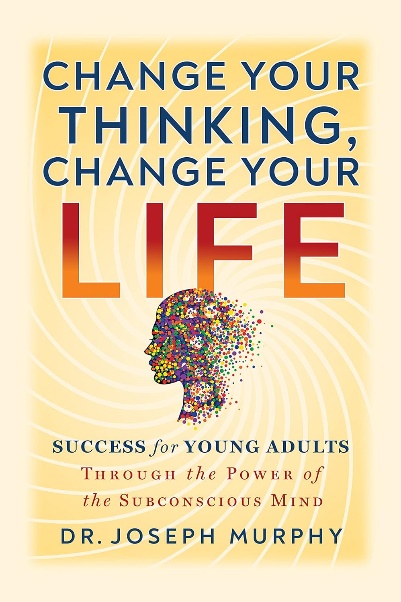 英文书名：CHANGE YOUR THINKING, CHANGE YOUR LIFE: Success for Young Adults Through the Power of the Subconscious Mind作    者：Joseph Murphy出 版 社：G&D Media代理公司：Waterside/ANA/Jessica页    数：230页出版时间：2023年2月代理地区：中国大陆、台湾审读资料：电子稿类    型：心灵励志内容简介：你是否曾羡慕过那些自信满满、快乐健康、活力四射的朋友？你是否希望自己也能如此？你想让自己摆脱迷茫和失落吗？其实这很简单。一旦你学会了如何运用你已经拥有的内在力量，你就能打开恐惧之门，步入你所向往的辉煌生活。本书将教你心灵法则的知识和积极思考的基础，帮助你走向放松与自信、健康与幸福、财富与成功并拥有和谐的人际关系。通过反复默念肯定的话语，让你的潜意识接纳它们，引导你进入平静和放松的状态，这样就能实现你所渴望的改变，成为人生的主宰。利用自身心灵的力量和周围无限的资源，去成为、去做到、去拥有你所渴望、想象和相信的一切。让这本书成为你的私人导师，引领你走向更加快乐、更加富有、更加充实的生活。在这一过程中，你将学会：释放你的心灵力量通过自我暗示等其他技巧告诉你的潜意识该做什么阅读真实案例，了解心灵力量如何改变命运修复创伤，克服植入脑海的自我限制思想获得健康体魄实现财务自由自信：克服害羞和恐惧在学习和工作中取得优异成绩赢得他人的尊重结交朋友找到灵魂伴侣享受生活的乐趣环游世界学习新技能让世界变得更美好开发你的精神力量作者简介：约瑟夫·墨菲（Joseph Murphy, 1898 ~ 1981）是20世纪最重要的新思想教师之一，是哲学博士、神学博士、法学博士，是挖掘人类潜能方面的权威人物。墨菲博士作为洛杉矶基督科学会的主任牧师，通过他的每日广播节目，为全世界成千上万的人写作、授课、提供咨询和演讲。此外，他花了将近五十年的时间，在世界各地讲学、著书立说，讲述人生的法则和生命的内在含意，是一位深受世人尊重的思想家和心理学家。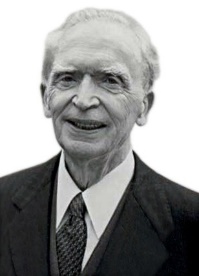 墨菲博士是二十世纪中期最畅销的作家之一，他的“心想事成法则”一经发表，立刻在世界产生了轰动效应，其作品迅速成为世界畅销书，成为许多成功人士枕边必备的书籍。他最知名的著作《潜意识的力量》，超越了宗教的界限，在全球广受读者欢迎，堪称潜能开发书籍中的经典，目前已售出数百万册，并被翻译成17种语言。除此之外，他还著有《想有钱就有钱》、《易经的秘密》、《心量动力的奇迹》、《内在的赚钱能量》等三十余部作品，都获得了全球读者的好评。感谢您的阅读！请将反馈信息发至：版权负责人Email：Rights@nurnberg.com.cn安德鲁·纳伯格联合国际有限公司北京代表处北京市海淀区中关村大街甲59号中国人民大学文化大厦1705室, 邮编：100872电话：010-82504106, 传真：010-82504200公司网址：http://www.nurnberg.com.cn书目下载：http://www.nurnberg.com.cn/booklist_zh/list.aspx书讯浏览：http://www.nurnberg.com.cn/book/book.aspx视频推荐：http://www.nurnberg.com.cn/video/video.aspx豆瓣小站：http://site.douban.com/110577/新浪微博：安德鲁纳伯格公司的微博_微博 (weibo.com)微信订阅号：ANABJ2002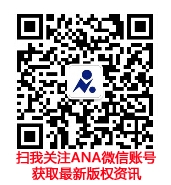 